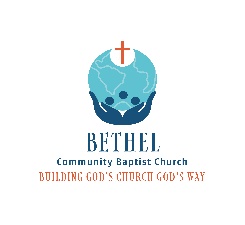 Signature of applicant 		Date: Personal InformationPersonal InformationPersonal InformationPersonal InformationPersonal InformationPersonal InformationPersonal InformationPersonal InformationPersonal InformationPersonal InformationPersonal InformationPersonal InformationPersonal InformationDate:Date:Date:Date:Date:NameLast Name:Last Name:Last Name:First Name:First Name:First Name:First Name:Middle:Middle:Middle:Present AddressPresent AddressStreetStreetStreetStreetStreetCityStateStateStateZipZipHow Long:How Long:How Long:Birth Date:Birth Date:Birth Date:Birth Date:Birth Date:Birth Date:Birth Date:Telephone NumbersTelephone NumbersTelephone NumbersTelephone NumbersTelephone NumbersTelephone NumbersTelephone NumbersTelephone NumbersHome:Home:Home:Home:Home:Work:Work:Work:Work:Work:Work:Work:Work:Work:MobileMobileMobileMobileMobileEmail Address:Email Address:Email Address:Email Address:Email Address:Personal Website Address:Personal Website Address:Personal Website Address:Personal Website Address:Personal Website Address:Personal Website Address:Personal Website Address:Personal Website Address:If hired, can you present proof of your legal right to live and work in this country?  Yes          No       N/ANumber of years lived in the U.S.  If hired, can you present proof of your legal right to live and work in this country?  Yes          No       N/ANumber of years lived in the U.S.  If hired, can you present proof of your legal right to live and work in this country?  Yes          No       N/ANumber of years lived in the U.S.  If hired, can you present proof of your legal right to live and work in this country?  Yes          No       N/ANumber of years lived in the U.S.  If hired, can you present proof of your legal right to live and work in this country?  Yes          No       N/ANumber of years lived in the U.S.  If hired, can you present proof of your legal right to live and work in this country?  Yes          No       N/ANumber of years lived in the U.S.  If hired, can you present proof of your legal right to live and work in this country?  Yes          No       N/ANumber of years lived in the U.S.  If hired, can you present proof of your legal right to live and work in this country?  Yes          No       N/ANumber of years lived in the U.S.  If hired, can you present proof of your legal right to live and work in this country?  Yes          No       N/ANumber of years lived in the U.S.  If hired, can you present proof of your legal right to live and work in this country?  Yes          No       N/ANumber of years lived in the U.S.  If hired, can you present proof of your legal right to live and work in this country?  Yes          No       N/ANumber of years lived in the U.S.  If hired, can you present proof of your legal right to live and work in this country?  Yes          No       N/ANumber of years lived in the U.S.  If hired, can you present proof of your legal right to live and work in this country?  Yes          No       N/ANumber of years lived in the U.S.  If hired, can you present proof of your legal right to live and work in this country?  Yes          No       N/ANumber of years lived in the U.S.  If hired, can you present proof of your legal right to live and work in this country?  Yes          No       N/ANumber of years lived in the U.S.  If hired, can you present proof of your legal right to live and work in this country?  Yes          No       N/ANumber of years lived in the U.S.  If hired, can you present proof of your legal right to live and work in this country?  Yes          No       N/ANumber of years lived in the U.S.  If hired, can you present proof of your legal right to live and work in this country?  Yes          No       N/ANumber of years lived in the U.S.  If hired, can you present proof of your legal right to live and work in this country?  Yes          No       N/ANumber of years lived in the U.S.  If hired, can you present proof of your legal right to live and work in this country?  Yes          No       N/ANumber of years lived in the U.S.  If hired, can you present proof of your legal right to live and work in this country?  Yes          No       N/ANumber of years lived in the U.S.  If hired, can you present proof of your legal right to live and work in this country?  Yes          No       N/ANumber of years lived in the U.S.  If hired, can you present proof of your legal right to live and work in this country?  Yes          No       N/ANumber of years lived in the U.S.  If hired, can you present proof of your legal right to live and work in this country?  Yes          No       N/ANumber of years lived in the U.S.  If hired, can you present proof of your legal right to live and work in this country?  Yes          No       N/ANumber of years lived in the U.S.  If hired, can you present proof of your legal right to live and work in this country?  Yes          No       N/ANumber of years lived in the U.S.  If hired, can you present proof of your legal right to live and work in this country?  Yes          No       N/ANumber of years lived in the U.S.  Marital Status: Married       Separated       Divorced       Widowed       SingleMarital Status: Married       Separated       Divorced       Widowed       SingleMarital Status: Married       Separated       Divorced       Widowed       SingleMarital Status: Married       Separated       Divorced       Widowed       SingleMarital Status: Married       Separated       Divorced       Widowed       SingleMarital Status: Married       Separated       Divorced       Widowed       SingleMarital Status: Married       Separated       Divorced       Widowed       SingleMarital Status: Married       Separated       Divorced       Widowed       SingleMarital Status: Married       Separated       Divorced       Widowed       SingleMarital Status: Married       Separated       Divorced       Widowed       SingleMarital Status: Married       Separated       Divorced       Widowed       SingleMarital Status: Married       Separated       Divorced       Widowed       SingleMarital Status: Married       Separated       Divorced       Widowed       SingleMarital Status: Married       Separated       Divorced       Widowed       SingleMarital Status: Married       Separated       Divorced       Widowed       SingleMarital Status: Married       Separated       Divorced       Widowed       SingleMarital Status: Married       Separated       Divorced       Widowed       SingleMarital Status: Married       Separated       Divorced       Widowed       SingleMarital Status: Married       Separated       Divorced       Widowed       SingleMarital Status: Married       Separated       Divorced       Widowed       SingleMarital Status: Married       Separated       Divorced       Widowed       SingleMarital Status: Married       Separated       Divorced       Widowed       SingleMarital Status: Married       Separated       Divorced       Widowed       SingleMarital Status: Married       Separated       Divorced       Widowed       SingleMarital Status: Married       Separated       Divorced       Widowed       SingleMarital Status: Married       Separated       Divorced       Widowed       SingleMarital Status: Married       Separated       Divorced       Widowed       SingleIf Married, Name of Spouse:If Married, Name of Spouse:If Married, Name of Spouse:If Married, Name of Spouse:If Married, Name of Spouse:If Married, Name of Spouse:If Married, Name of Spouse:If Married, Name of Spouse:If Married, Name of Spouse:Is this your first Spouse:  Yes       NoIs this your first Spouse:  Yes       NoIs this your first Spouse:  Yes       NoIs this your first Spouse:  Yes       NoIs this your first Spouse:  Yes       NoIs this your first Spouse:  Yes       NoIs this your first Spouse:  Yes       NoIs this your first Spouse:  Yes       NoIs this your first Spouse:  Yes       NoIs this your first Spouse:  Yes       NoIs this your first Spouse:  Yes       NoIs this your first Spouse:  Yes       NoIs this your first Spouse:  Yes       NoIs this your first Spouse:  Yes       NoIs this your first Spouse:  Yes       NoIs this your first Spouse:  Yes       NoIs this your first Spouse:  Yes       NoIs this your first Spouse:  Yes       NoIs this your first Spouse:  Yes       NoIs this your first Spouse:  Yes       NoIs this your first Spouse:  Yes       NoIs this your first Spouse:  Yes       NoIs this your first Spouse:  Yes       NoIs this your first Spouse:  Yes       NoIs this your first Spouse:  Yes       NoIs this your first Spouse:  Yes       NoIs this your first Spouse:  Yes       NoNames and Ages of Children:Names and Ages of Children:Names and Ages of Children:Names and Ages of Children:Names and Ages of Children:Name:Name:Name:Name:Name:Name:Name:Name:Name:Age:Age:Age:Age:Age:Name:Name:Name:Name:Name:Name:Age:Age:Names and Ages of Children:Names and Ages of Children:Names and Ages of Children:Names and Ages of Children:Names and Ages of Children:Name:Name:Name:Name:Name:Name:Name:Name:Name:Age:Age:Age:Age:Age:Name:Name:Name:Name:Name:Name:Age:Age:Names and Ages of Children:Names and Ages of Children:Names and Ages of Children:Names and Ages of Children:Names and Ages of Children:Name:Name:Name:Name:Name:Name:Name:Name:Name:Age:Age:Age:Age:Age:Name:Name:Name:Name:Name:Name:Age:Age:Are you Ordained:Are you Ordained:Are you Ordained:Are you Ordained:Are you Ordained:Are you Ordained:Yes    NoYes    NoYes    NoYes    NoYes    NoYes    NoYes    NoYes    NoYes    NoYes    NoYes    NoYes    NoYes    NoYes    NoYes    NoYes    NoYes    NoYes    NoYes    NoYes    NoYes    NoDate and Place of Ordination:Date and Place of Ordination:Date and Place of Ordination:Date and Place of Ordination:Date and Place of Ordination:Date and Place of Ordination:Date and Place of Ordination:Date and Place of Ordination:Date and Place of Ordination:Date and Place of Ordination:Date and Place of Ordination:Date and Place of Ordination:Date and Place of Ordination:Date and Place of Ordination:Date and Place of Ordination:Date and Place of Ordination:Date and Place of Ordination:Date and Place of Ordination:Date and Place of Ordination:Date and Place of Ordination:Date and Place of Ordination:Date and Place of Ordination:Date and Place of Ordination:Date and Place of Ordination:Date and Place of Ordination:Date and Place of Ordination:Date and Place of Ordination:Denomination:   Denomination:   Denomination:   Denomination:   Denomination:   Denomination:   Denomination:   Denomination:   Denomination:   Denomination:   Denomination:   Denomination:   Denomination:   Denomination:   Denomination:   Denomination:   Denomination:   Denomination:   Denomination:   Denomination:   Denomination:   Denomination:   Denomination:   Denomination:   Denomination:   Denomination:   Denomination:   Have you been baptized by immersion?   Yes        NoHave you been baptized by immersion?   Yes        NoHave you been baptized by immersion?   Yes        NoHave you been baptized by immersion?   Yes        NoHave you been baptized by immersion?   Yes        NoHave you been baptized by immersion?   Yes        NoHave you been baptized by immersion?   Yes        NoHave you been baptized by immersion?   Yes        NoHave you been baptized by immersion?   Yes        NoHave you been baptized by immersion?   Yes        NoHave you been baptized by immersion?   Yes        NoHave you been baptized by immersion?   Yes        NoHave you been baptized by immersion?   Yes        NoHave you been baptized by immersion?   Yes        NoHave you been baptized by immersion?   Yes        NoHave you been baptized by immersion?   Yes        NoHave you been baptized by immersion?   Yes        NoHave you been baptized by immersion?   Yes        NoHave you been baptized by immersion?   Yes        NoHave you been baptized by immersion?   Yes        NoHave you been baptized by immersion?   Yes        NoHave you been baptized by immersion?   Yes        NoHave you been baptized by immersion?   Yes        NoHave you been baptized by immersion?   Yes        NoHave you been baptized by immersion?   Yes        NoHave you been baptized by immersion?   Yes        NoHave you been baptized by immersion?   Yes        NoIf you have not been baptized by immersion, would you consider being baptized by immersion?If you have not been baptized by immersion, would you consider being baptized by immersion?If you have not been baptized by immersion, would you consider being baptized by immersion?If you have not been baptized by immersion, would you consider being baptized by immersion?If you have not been baptized by immersion, would you consider being baptized by immersion?If you have not been baptized by immersion, would you consider being baptized by immersion?If you have not been baptized by immersion, would you consider being baptized by immersion?If you have not been baptized by immersion, would you consider being baptized by immersion?If you have not been baptized by immersion, would you consider being baptized by immersion?If you have not been baptized by immersion, would you consider being baptized by immersion?If you have not been baptized by immersion, would you consider being baptized by immersion?If you have not been baptized by immersion, would you consider being baptized by immersion?If you have not been baptized by immersion, would you consider being baptized by immersion?If you have not been baptized by immersion, would you consider being baptized by immersion?If you have not been baptized by immersion, would you consider being baptized by immersion?If you have not been baptized by immersion, would you consider being baptized by immersion?If you have not been baptized by immersion, would you consider being baptized by immersion?If you have not been baptized by immersion, would you consider being baptized by immersion?If you have not been baptized by immersion, would you consider being baptized by immersion?If you have not been baptized by immersion, would you consider being baptized by immersion?If you have not been baptized by immersion, would you consider being baptized by immersion?If you have not been baptized by immersion, would you consider being baptized by immersion?If you have not been baptized by immersion, would you consider being baptized by immersion?If you have not been baptized by immersion, would you consider being baptized by immersion?Yes   NoYes   NoYes   NoHAVE YOU EVER FILED FOR BANKRUPTCY?HAVE YOU EVER FILED FOR BANKRUPTCY?HAVE YOU EVER FILED FOR BANKRUPTCY? Yes      No Yes      No Yes      NoIf yes, please state the nature and circumstances of the bankruptcy: If yes, please state the nature and circumstances of the bankruptcy: If yes, please state the nature and circumstances of the bankruptcy: If yes, please state the nature and circumstances of the bankruptcy: If yes, please state the nature and circumstances of the bankruptcy: If yes, please state the nature and circumstances of the bankruptcy: HAVE YOU EVER BEEN CONVICTED OF A FELONY? Yes       NoHAVE YOU EVER BEEN CONVICTED OF A FELONY? Yes       NoHAVE YOU EVER BEEN CONVICTED OF A FELONY? Yes       NoHAVE YOU EVER BEEN CONVICTED OF A FELONY? Yes       NoHAVE YOU EVER BEEN CONVICTED OF A FELONY? Yes       NoHAVE YOU EVER BEEN CONVICTED OF A FELONY? Yes       NoIf yes, please state nature of the crime(s), when and where convicted and disposition of the case: If yes, please state nature of the crime(s), when and where convicted and disposition of the case: If yes, please state nature of the crime(s), when and where convicted and disposition of the case: If yes, please state nature of the crime(s), when and where convicted and disposition of the case: If yes, please state nature of the crime(s), when and where convicted and disposition of the case: If yes, please state nature of the crime(s), when and where convicted and disposition of the case: EDUCATIONAL BACKGROUNDEDUCATIONAL BACKGROUNDEDUCATIONAL BACKGROUNDEDUCATIONAL BACKGROUNDEDUCATIONAL BACKGROUNDEDUCATIONAL BACKGROUNDTYPE OF SCHOOLNAME OF SCHOOLLOCATION (Complete mailing address)LOCATION (Complete mailing address)NO. OF YEARS COMPLETEDMAJOR & DEGREECollege/UniversityVocational or Technical SchoolGraduate SchoolOtherAdditional Academic Experience (post-secondary)Please list courses attempted and whether completed; P/T or F/T; dates; institutions and awards received:Additional Academic Experience (post-secondary)Please list courses attempted and whether completed; P/T or F/T; dates; institutions and awards received:Additional Academic Experience (post-secondary)Please list courses attempted and whether completed; P/T or F/T; dates; institutions and awards received:Additional Academic Experience (post-secondary)Please list courses attempted and whether completed; P/T or F/T; dates; institutions and awards received:Additional Academic Experience (post-secondary)Please list courses attempted and whether completed; P/T or F/T; dates; institutions and awards received:Additional Academic Experience (post-secondary)Please list courses attempted and whether completed; P/T or F/T; dates; institutions and awards received:Please briefly describe your general background: summarize your ministry strengths and weaknesses; ministry preferences and vision; and your special interests in ministry.    WORK EXPERIENCEWORK EXPERIENCEWORK EXPERIENCEWORK EXPERIENCEWORK EXPERIENCEWork Experience: Please list your work and/or ministry experience for the past five years beginning with your most recent job held. If you are/ were self-employed, give the firm name. Attach additional sheets if necessary.Work Experience: Please list your work and/or ministry experience for the past five years beginning with your most recent job held. If you are/ were self-employed, give the firm name. Attach additional sheets if necessary.Work Experience: Please list your work and/or ministry experience for the past five years beginning with your most recent job held. If you are/ were self-employed, give the firm name. Attach additional sheets if necessary.Work Experience: Please list your work and/or ministry experience for the past five years beginning with your most recent job held. If you are/ were self-employed, give the firm name. Attach additional sheets if necessary.Work Experience: Please list your work and/or ministry experience for the past five years beginning with your most recent job held. If you are/ were self-employed, give the firm name. Attach additional sheets if necessary.Name of Employer:Name of Employer:Name of last supervisor:Name of last supervisor:Name of last supervisor:Address:Phone #:Phone #:Employment Dates:Employment Dates:Address:Phone #:Phone #:From:ToYour last job title:Your last job title:Your last job title:Your last job title:Your last job title:Reason for Leaving (be specific):Reason for Leaving (be specific):Reason for Leaving (be specific):Reason for Leaving (be specific):Reason for Leaving (be specific):May we contact this employer for a reference:Yes     NoMay we contact this employer for a reference:Yes     NoMay we contact this employer for a reference:Yes     NoMay we contact this employer for a reference:Yes     NoMay we contact this employer for a reference:Yes     NoName of Employer:Name of Employer:Name of last supervisor:Name of last supervisor:Name of last supervisor:Address:Phone #:Phone #:Employment Dates:Employment Dates:Address:Phone #:Phone #:From:ToYour last job title:Your last job title:Your last job title:Your last job title:Your last job title:Reason for Leaving (be specific):Reason for Leaving (be specific):Reason for Leaving (be specific):Reason for Leaving (be specific):Reason for Leaving (be specific):May we contact this employer for a reference:Yes     NoMay we contact this employer for a reference:Yes     NoMay we contact this employer for a reference:Yes     NoMay we contact this employer for a reference:Yes     NoMay we contact this employer for a reference:Yes     NoName of Employer:Name of Employer:Name of last supervisor:Name of last supervisor:Name of last supervisor:Address:Phone #:Phone #:Employment Dates:Employment Dates:Address:Phone #:Phone #:From:ToYour last job title:Your last job title:Your last job title:Your last job title:Your last job title:Reason for Leaving (be specific):Reason for Leaving (be specific):Reason for Leaving (be specific):Reason for Leaving (be specific):Reason for Leaving (be specific):May we contact this employer for a reference:Yes     NoMay we contact this employer for a reference:Yes     NoMay we contact this employer for a reference:Yes     NoMay we contact this employer for a reference:Yes     NoMay we contact this employer for a reference:Yes     NoName of Employer:Name of Employer:Name of last supervisor:Name of last supervisor:Name of last supervisor:Address:Phone #:Phone #:Employment Dates:Employment Dates:Address:Phone #:Phone #:From:ToYour last job title:Your last job title:Your last job title:Your last job title:Your last job title:Reason for Leaving (be specific):Reason for Leaving (be specific):Reason for Leaving (be specific):Reason for Leaving (be specific):Reason for Leaving (be specific):May we contact this employer for a reference:Yes     NoMay we contact this employer for a reference:Yes     NoMay we contact this employer for a reference:Yes     NoMay we contact this employer for a reference:Yes     NoMay we contact this employer for a reference:Yes     NoName of Employer:Name of Employer:Name of last supervisor:Name of last supervisor:Name of last supervisor:Address:Phone #:Phone #:Employment Dates:Employment Dates:Address:Phone #:Phone #:From:ToYour last job title:Your last job title:Your last job title:Your last job title:Your last job title:Reason for Leaving (be specific):Reason for Leaving (be specific):Reason for Leaving (be specific):Reason for Leaving (be specific):Reason for Leaving (be specific):May we contact this employer for a reference:Yes     NoMay we contact this employer for a reference:Yes     NoMay we contact this employer for a reference:Yes     NoMay we contact this employer for a reference:Yes     NoMay we contact this employer for a reference:Yes     NoWhat evidence is there that you can operate cross-culturally and be at home in a multi-cultural community? What experience have you had in a multi-cultural community?    LEADERSHIP ROLESLeadership of a church involves several roles. Consider the following list (Note up to five).CHURCH LEADERSHIP RESPONSIBILITIES:General Pastoral CareOversight and coordination of day-to-day operations of the churchPreachingManagement and AdministrationYouth MinistryTraining, Counseling, Teaching and MentoringOutreach to the wider communitySupport and oversight of staff and volunteers (leaders and coordinators of various activities) Collaborative decision making in boards or committeesPersonal professional developmentNetworking, facilitating partnerships, promoting unity.In which of these are you strongest? Explain - In which of these are your weakest? Explain - What evidence is there to confirm that you have strengths in these? Explain - PROFESSIONAL REFERENCESPROFESSIONAL REFERENCESPROFESSIONAL REFERENCESPROFESSIONAL REFERENCESDo not list family members or relatives for references Give three references who are qualified to speak of your spiritual experience and Christian service.List your current pastor first.Do not list family members or relatives for references Give three references who are qualified to speak of your spiritual experience and Christian service.List your current pastor first.Do not list family members or relatives for references Give three references who are qualified to speak of your spiritual experience and Christian service.List your current pastor first.Do not list family members or relatives for references Give three references who are qualified to speak of your spiritual experience and Christian service.List your current pastor first.NameComplete AddressPhonePositionGive three references who are qualified to speak of your professional training and  experience.List your current or most recent supervisor first.Give three references who are qualified to speak of your professional training and  experience.List your current or most recent supervisor first.Give three references who are qualified to speak of your professional training and  experience.List your current or most recent supervisor first.Give three references who are qualified to speak of your professional training and  experience.List your current or most recent supervisor first.NameComplete AddressPhonePositionAGREEMENT (PLEASE READ CAREFULLY BEFORE SIGNING) Please Read Carefully, Initial Each Paragraph and Sign BelowAGREEMENT (PLEASE READ CAREFULLY BEFORE SIGNING) Please Read Carefully, Initial Each Paragraph and Sign Below  InitialsI certify that all the information in this application is accurate and complete to the best of my knowledge, and I have not knowingly withheld any information that might adversely affect my chances for employment. I understand that misleading or false statements will constitute sufficient cause for refusal of hire or termination of my employment.  InitialsI understand that neither the acceptance of this application nor the subsequent entry into any type of employment relationship with Bethel community Baptist Church creates an actual or implied contract of employment. I understand that, if I accept employment with Bethel Community Baptist Church, it will be on an at-will basis. This means that either Bethel Community Baptist Church or I have the right to terminate the employment relationship at any time, for any reason, with or without cause.   InitialsI understand that this position is subject to a background check